от 15.11.2023                                                                                                                   № 147-д с. Туринская СлободаО внесении изменений в постановление Слободо-Туринского МОУО от 15.12.2022 № 155-д «О размере платы, взимаемой с родителей (законных представителей) за присмотр и уход за детьми в дошкольных образовательных учреждениях Слободо-Туринского муниципального района Свердловской области»	На основании Устава Слободо-Туринского муниципального района, принятого решением Слободо-Туринской районной Думы от 20.05.2005 № 100 (с изменениями), в соответствии с Федеральным законом от 29 декабря 2012 года № 273-ФЗ «Об образовании в Российской Федерации» (с изменениями), законом Свердловской области от 15 июля 2013 года № 78-ОЗ «Об образовании в Свердловской области» (с изменениями),ПОСТАНОВЛЯЕТ:1. Внести в постановление Слободо-Туринского МОУО от 15.12.2022 № 155-д «О размере платы, взимаемой с родителей (законных представителей) за присмотр и уход за детьми в дошкольных образовательных учреждениях Слободо-Туринского муниципального района Свердловской области» следующие изменения:дополнить постановление пунктом 3.1 следующего содержания:«3.1 Не взимать с 01 января 2024 года с родителей (законных представителей) за присмотр и уход за обучающимися с ограниченными возможностями здоровья в муниципальных образовательных организациях Слободо-Туринского района Свердловской области, реализующих образовательную программу дошкольного образования, плату за двухразовое питание (завтрак и полдник)».2. Разместить настоящее постановление на официальном сайте Слободо-Туринского МОУО https://mouoslb.ru в информационно-коммуникационной сети «Интернет».3. Настоящее постановление вступает в силу с момента его опубликования.4. Контроль за исполнением настоящего постановления оставляю за собой.Начальник Слободо-Туринского МОУО                                               Г.И. Фоминов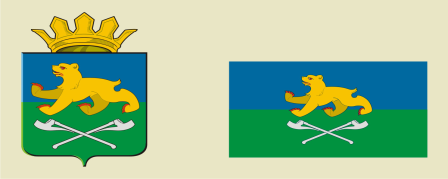 СЛОБОДО-ТУРИНСКИЙ МУНИЦИПАЛЬНЫЙ ОТДЕЛУПРАВЛЕНИЯ ОБРАЗОВАНИЕМП О С Т А Н О В Л Е Н И Е